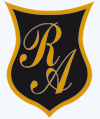     Colegio República ArgentinaO’Carrol  # 850-   Fono 72- 2230332                    Rancagua                                                    TAREA DE LENGUAJE TERCEROS AÑOSSEMANA 7DEL 11 AL 15 DE ABRILBusca la página 58 del texto y realiza las actividades solicitadas, Antes de comenzar, no olvides revisar el vocabulario.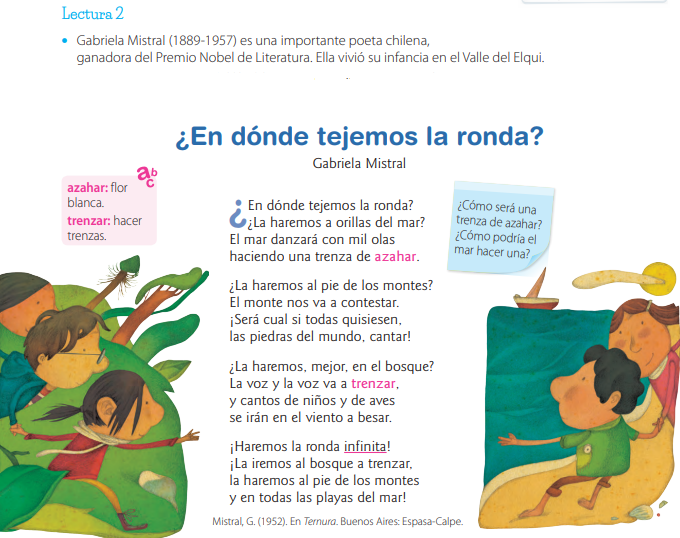 Ahora responde en el libro o cuaderno las siguientes preguntas: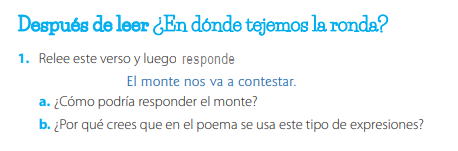 Ahora copia el número de la pregunta y la letra de la alternativa correcta en el cuaderno.Avanza a la página 59 del libro y realiza las actividades solicitadas. No olvides leer el vocabulario antes de empezar.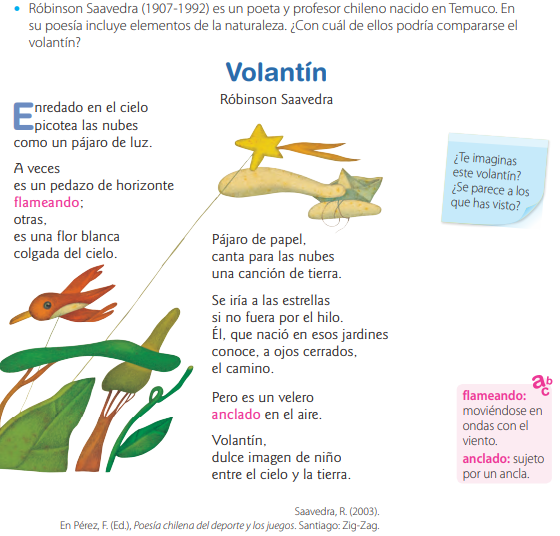 Ahora responde en el libro: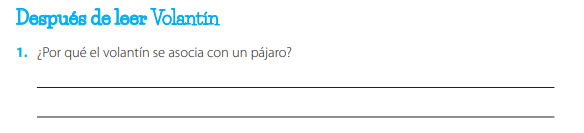 Porque generalmente está en el cielo o se asemeja al vuelo de los pájaros.Ahora copia el número de la pregunta y la letra de la alternativa correcta en el cuaderno.DESAFÍOAbre tu cuaderno Caligrafix en la página 118 y 119 y desarrolla las actividades allí descritas. No es necesario imprimir pues debes desarrollarlo en el cuaderno.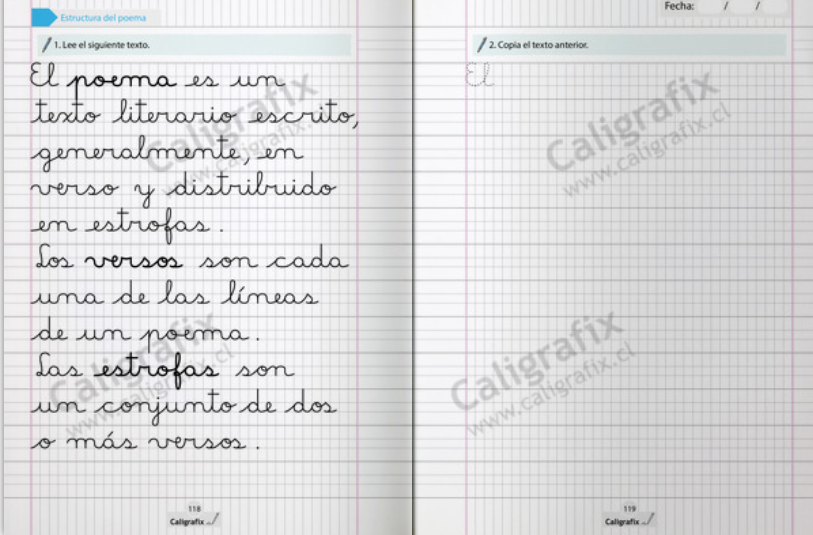 Nombre:Curso:                                                                                  Fecha: BASADO EN OA 3 y 4:Profundizar la comprensión de las narraciones leídas: extrayendo información explícita e implícita; familiarizándose con repertorio de literatura como poemas.¿Quién es el autor del texto?Pablo Neruda  Marcela Paz Gabriela Mistral    Oscar Castro¿Cuántos versos tiene el poema?5 versos   17 versos   16 versos    7 versos  ¿Cuántas estrofas tiene el poema? una estrofatres estrofas dos estrofas cuatro estrofas La oración El   mar danzará con mil olas.   corresponde a: una estrofa.un párrafo      un verso      al título    ¿Qué sentimiento expresa este poema? pena      amargura      felicidadtodas las anteriores.   En la oración   “La haremos  a orillas del mar”    ¿Qué palabra puede reemplazar a la  palabra  destaca  sin perder el sentido de la oración?ribera        camino    sendero     carretera En la oración “La haremos   al pie de los montes” ¿Qué palabra puede reemplazar a la palabra destaca sin perder el sentido de la oración?cima        alto        fondo      base  En la oración “El monte nos va a contestar” ¿Qué palabra puede reemplazar a la palabra destacada sin perder el sentido de la oración? cantar        responder         gritar      tararear   ¿Quién es el autor del texto?Gabriela Mistral Pablo Neruda.Robinson Saavedra.Marcela Paz¿Cuántos versos tiene el poema?10 versos   17 versos   22 versos    30 versos  ¿Cuántas estrofas tiene el poema?5678En la oración “Pájaro de papel canta para las nubes “¿Qué palabra puede reemplazar a la palabra destacada sin perder el sentido de la oración?      a. grita      b. escucha      c. interpreta      d. lloraDe acuerdo al texto ¿Por qué razón se compara al volantín como una flor blanca colgada del cielo?Porque es llamativo al verlo solo en cielo.Porque tiene muchos colores  Porque se aprecia su color blanco en el azul del cielo Todas las anterioresLa oración “Pero es un velero anclado en el aire” quiere decir qué:Está libre en el cielo.Está sujeto en el aire.Está libre en el aire.Todas las anteriores.